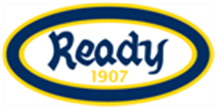 Ready G2007 i sesongen 2017 (G10)Hovedmålet for hele kullet er å bevare alle spillerne gjennom at alle opplever trygghet, utfordringer og mestring som vil gi dem trivsel og utvikling. G10 skal spille femmer fotball med foreldre som kampledere og trenere. I løpet av G10-året skal det legges spesielt vekt på å trene på ferdighetene Overåriglag G2007:Dette året vil det også meldes opp ett G2007-lag i G2006-serien. Dette laget er ment for spillere som har kommet lengst i sin ferdighetsutvikling og som derfor har behov for en ekstra utfordring. Dette laget tas ut av Ready via Jonas Rygg, men ledes i kamp av foreldretrenere. Dette er nødvendigvis ikke en fast gruppe, men en viss kontinuitet må man regne med.Foreldreroller og kontaktpersoner rundt kulletOm det er få spillere til cuper eller andre problemer. Kontakt Ulrik, kanskje er det andre lag som sliter med det samme og vi kan slå sammen to lag.Det bør alltid være minst to foreldre på hver treningsgruppe på lagstreninger. Gi meg beskjed om det er noe jeg har misforstått i listene mine, eller om det er flere foreldre som bør eller vil være med på listen. Klikk her er rollebeskrivelser for trenere og lagledere i barnefotballen. Griegakademiet og akademiligaenGriegakademiet er et tilbud til ivrige fotballspillere som vil trene enda mer fotball enn 1 lagstrening og 1 kamp i uken. Les mer om Griegakademiet på våre hjemmesider.Dugnader for G2007Alle barnekull i Ready skal bidra med dugnader i løpet av 2017. Dette er G2007 sine dugnader. Jonas Rygg er hovedtrener på G2007-akademi. Akademiansvarlig, Vegard Lund Nes kan kontaktes om det er spørsmål knyttet til organiseringen rundt akademiet, mens Jonas kontaktes om det sportslige.For å være med i Ready må man betale medlemsavgift og treningsavgift.Treningsavgift og påmelding for sommersesongen 2017 gjøres HER.Hva får barnefotballen for treningsavgift sommer? SeriepåmeldingDommere til seriekamperTreningstrøyeBaller, vester, kjegler, medisinsk utstyrDrakterAdministrasjon fra ReadyForsikringTett oppfølging av en sportslig ansvarlig for kullet Hva får man ikke?Dekking av eksterne cuperFotballskolerTreningstøy og skoFotballskolene Fotballskole er en perfekt måte å både starte og avslutte sommerferien på for ivrige fotballspillere. Ready tilbyr fotballskoler i uke 26, uke 32, uke 33 og uke 40 (høstferien). Fotballskolene passer for fotballspillere på alle nivåer og er et tilbud for spillere som vil utvikle seg sportslig, samt at det er en veldig fin sosial arena. Med voksne trenere som årskullansvarlige. Les mer om våre fotballskoler på klubbens hjemmeside.Treningstider G2007Treningstider klikk herAktivitetskalender Ready G07Uke 14: 01. april Røa AKA-liga Uke 15: PåskeferieUke 17: KICK OFF barnefotball søndag 23. april Uke 18: Oppstart barnefotball og akademiUke 19: 13-14. mai Ullern CC Vest cupBetale medlemskap og treningsavgift for sommersesong innen betalingsfristen som er fredag 13.mai. Klikk her.Uke 24: 18. juni: 3v3-turneringUke 26: Ready FotballskoleUke 27-31: SommerferieUke 32: Ready FotballskoleUke 33: Ready FotballskoleUke 34: Treningsstart høstsesong Uke 34: 26. august Ready AKA-ligaUke 35: 1-3. september Ready cupUke 37: 16.-17. september Heming SEB CupUke 38: 24. september: 3v3-turneringUke 40: Ready fotballskoleUke 41: 14. oktober Snarøya AKA-ligaRødt: Akademiaktiviteter, opptatt.Blått: Cuper, alle lag skal melde seg på!Grønn: FotballfriSort: Nyttig infoMålType fotballhandlingerLære å spille sammen med et felles mål(samspill)Spilleforståelse, fotballhandlinger med ball, fotballhandlinger uten ball, kommunikasjon - ballen er verktøyet for samspillNavnLagEpostRolleØyvind Skjerven1oyvind.skjerven@vikenfiber.noTrenerRune Svendsen1rune.svensen@online.noTrenerMattis Tørstad2mtorstad@yahoo.noTrener1mtorstad@yahoo.noKnut Ekern2knutekern@msn.comTrenerRonny Dybdahl3ronnydybdahl@hotmail.comTrenerOla Eriksrud4ola.eriksrud@nih.noTrenerTommy Holth5holth.tommy@gmail.comTrenerSølve Nord5solve.nord@aberdeen-asset.comTrenerLars Erik Berg6lars.erik@solera.no;TrenerStein Lajord6s.lajord@gmail.comLaglederPetter Bjertnes6pettbje@online.noTrenerTommy Stegenstad7stegenstad@hotmail.comTrenerUlrik BørresenUlrik@ready.noBarnefotballansvarligJonas RyggJonas@ready.noÅrskullansvarligUke 24, 19. juni3v3 turnering (07-10)Årgang 2007Uke 34, 26. augustReady Akademiliga (06/07)Gutter 2007